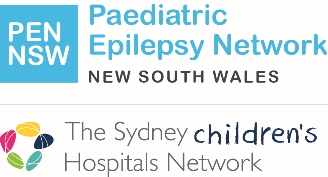 One of the aims of the Paediatric Epilepsy Network of NSW is to ensure that children and adolescents who are diagnosed with epilepsy receive the same high standard of care wherever they live in New South Wales.The website (www.pennsw.org.au) ensures that standardised, high quality resources are readily available at the point of care to clinicians and families.Checklist for newly diagnosed Epilepsy	Information for families  General Safety  First Aid Seizure Management Plan (day care/school/respite)  Seizure First Aid  Emergency Seizure Medication Order (if prescribed)  Recommendation for CPR courses  Seizure Diary  PENNSW websiteMedication  Drug Treatment Plan  Medication Information Handout  Follow up appointment made with General PaediatricianWe all need to consider safety in our lives. In our day to day living, some activities we undertake are more risky than others. Children and adolescents with Epilepsy have potential other risks that must be considered. By being aware of these risks and minimising them, children with Epilepsy can live full and active lives. Your Doctor will be able to give you advice, but safety is a responsibility for all.The risk of injury to a child or adolescent with Epilepsy depends upon several factors:Type of Seizures: there is increased risk if the seizures cause a loss of consciousness or occur without warning.Frequency of Seizures: there is increased risk if there are many seizures per day.Seizure Triggers: there are certain activities that can trigger a seizure, such as stress and tiredness.Age of child or adolescent.Type of Medications being used to control seizures: certain medications, especially at higher doses, can lead to certain side effects such as drowsiness and unsteadiness.Type of Activity: always consider the type of activity and the risk posed by having a seizure. Activities such as swimming, surfing, and bike riding are examples.Other neurological or health problems.Safety precautions should be sensible and relevant to the individual child or adolescent.There needs to be an appropriate balance between risk and restriction.Swimming: The pool, open-ocean, surfing and water skiing all pose potential risks to safety. Swimming in a pool with an adult watching closely is not too risky for most children. However, the adult must be prepared to watch the child at all times, be able to swim and assist in a rescue if needed. These precautions apply to school carnivals and swimming sessions, as well as family and teenage outings. Swimming in rivers/dams and surfing or swimming in the open ocean is far more dangerous than swimming in a pool. You always need to consider what you would do if the child were to have a seizure.Bathroom and toilets: In general it is important that your child can not lock themselves into certain rooms in the house. This is so you can gain easy access if they were to have a seizure. Children and adolescents should have showers rather than baths. Your child is very vulnerable while bathing. Never leave your child unsupervised in the bath. The person supervising should be competent in giving first aid (generally an adult and not another sibling).Biking: Wear a helmet when riding a bike. Ride on bike tracks and in parks and not on the road. Main roads, with high car activity, pose the greatest risk.DrivingIf a young person who is already licensed to drive experiences a seizure, they must stop driving and seek medical advice. The AUSTROADS "Assessing Fitness to Drive" document details the legal requirements in relation to driving and seizure and can be accessed by visiting the website:  https://austroads.com.au/drivers-and-vehicles/assessing-fitness-to-drive OtherThe following activities also carry extra risks for people who experience seizures and should be discussed with the treating doctor:Use of heavy machinery and/or power tools Activities at height (e.g. building jobs at height, outdoor rock climbing/abseiling)Activities at pace (e.g. skiing, track racing)Medic Alert Bracelets:  Consider getting a medic alert bracelet for your child. This is a good way of first aid responders knowing quickly what your child's background history is (especially when you are not there).Seizure Safety: Epilepsy Action has very good information on Safety. For further information please see: Epilepsy Action: Seizure Smart - Safety (a detailed information sheet on safety).Epilepsy Action: Seizure Smart - Safety Checklist (a thorough checklist which will help you tick off issues around safety once they have been addressed).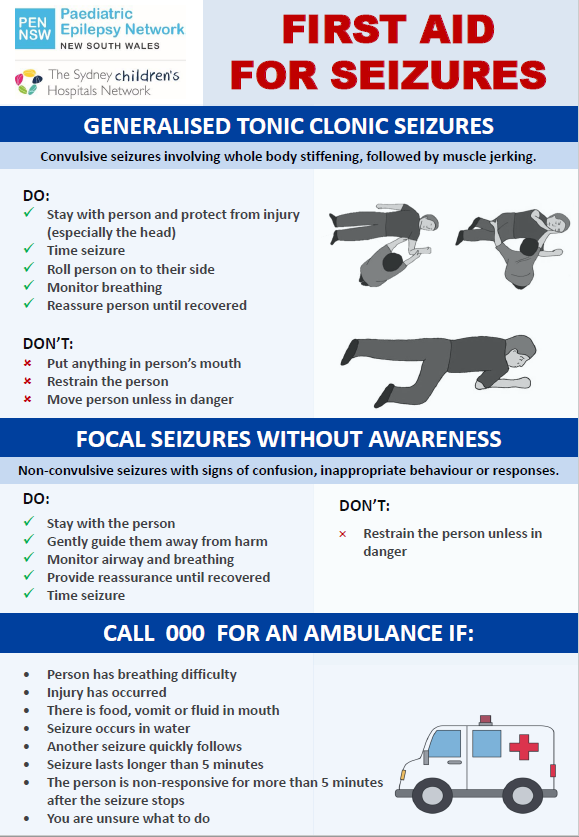 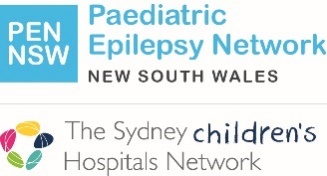 CPR COURSES IN NSWSt John NSW: Caring for KidsPhone number 1300 360 455https://www.stjohnnsw.com.au/training/Red Cross:  Provide CPR (4hours), Education and Care First Aid (8 hours)Phone Number 1300 367 428 or 1800 733 276https://www.redcross.org.au/get-involved/learn/first-aidCPR KIDS: First Aid for families in your own home (Sydney area)Baby and Child specific first aid and CPR (3 hours 30 mins)Phone number 1300 543 727www.cprkids.com.auOnline CPR Training for Parents:The Children's Hospital at Westmead has also developed a free online programto teach the steps involved in CPR for a baby (aged less than 12 months) or a child (aged over one year). http://kidshealth.schn.health.nsw.gov.au/cprThe PENNSW website (www.pennsw.org.au)  provides information for children and adolescents living with epilepsy and their families, as well as clinicians involved in patient care. It includes educational resources on the following:Seizures explainedMedicinesSafetyCoping with EpilepsyDiagnosisEmergency ManagementSeizure PlansAdolescent resourcesTransition information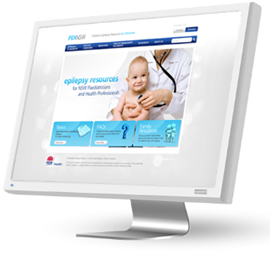 Epilepsy Management PackSafetyChildren and adolescents with epilepsy need to especially consider the following activities:Safety continued…Further informationFirst Aid Seizure Management PlanFirst Aid Seizure Management PlanFirst Aid Seizure Management PlanFirst Aid Seizure Management PlanFirst Aid Seizure Management PlanFirst Aid Seizure Management PlanFirst Aid Seizure Management PlanFirst Aid Seizure Management PlanFirst Aid Seizure Management PlanFirst Aid Seizure Management PlanFirst Aid Seizure Management PlanFirst Aid Seizure Management PlanChild/Adolescent:Child/Adolescent:Date of Birth:Date of Birth:Parent/Guardian:Parent/Guardian:Contact Number(s):Contact Number(s):Treating Clinician:Treating Clinician:Contact Number(s):Contact Number(s):Seizure Type 1                                     Seizure Type 1                                     Seizure Type 1                                     Seizure Type 1                                     Seizure Type 1                                     Seizure Type 1                                     Seizure Type 1                                     Seizure Type 1                                     Seizure Type 1                                     Seizure Type 1                                     Seizure Type 1                                     Seizure Type 1                                     Seizure TypeSeizure TypeDurationFrequencyFrequencyDescription of the seizure – including triggers and warning signsDescription of the seizure – including triggers and warning signsDescription of the seizure – including triggers and warning signsDescription of the seizure – including triggers and warning signsDescription of the seizure – including triggers and warning signsDescription of the seizure – including triggers and warning signsDescription of the seizure – including triggers and warning signsSpecific First Aid Management: Specific First Aid Management: Emergency medication order?Emergency medication order?Emergency medication order?Emergency medication order?  Yes (refer to attached  administration sheet)  Yes (refer to attached  administration sheet)  Yes (refer to attached  administration sheet)  Yes (refer to attached  administration sheet)  Yes (refer to attached  administration sheet)  Yes (refer to attached  administration sheet)  No  NoSeizure Type 2                                     Seizure Type 2                                     Seizure Type 2                                     Seizure Type 2                                     Seizure Type 2                                     Seizure Type 2                                     Seizure Type 2                                     Seizure Type 2                                     Seizure Type 2                                     Seizure Type 2                                     Seizure Type 2                                     Seizure Type 2                                     Seizure TypeSeizure TypeDurationFrequencyFrequencyDescription of the seizure – including triggers and warning signsDescription of the seizure – including triggers and warning signsDescription of the seizure – including triggers and warning signsDescription of the seizure – including triggers and warning signsDescription of the seizure – including triggers and warning signsDescription of the seizure – including triggers and warning signsDescription of the seizure – including triggers and warning signsSpecific First Aid Management: Specific First Aid Management: Emergency medication order?Emergency medication order?Emergency medication order?Emergency medication order?  Yes (refer to attached  administration sheet)  Yes (refer to attached  administration sheet)  Yes (refer to attached  administration sheet)  Yes (refer to attached  administration sheet)  Yes (refer to attached  administration sheet)  Yes (refer to attached  administration sheet)   No   NoGeneral First Aid PrinciplesGeneral First Aid PrinciplesGeneral First Aid PrinciplesGeneral First Aid PrinciplesGeneral First Aid PrinciplesGeneral First Aid PrinciplesGeneral First Aid PrinciplesGeneral First Aid PrinciplesGeneral First Aid PrinciplesGeneral First Aid PrinciplesGeneral First Aid PrinciplesGeneral First Aid PrinciplesStay with the child and try to time the seizureMove hard objects away and protect head from injuryPlace on the side (recovery position) to keep airway clearProvide comfort and reassurance after the seizure and allow to rest and sleepIf confused or unusual behavior, gently guide away from harm and ensure safetyDO NOT place anything in the mouth   Stay with the child and try to time the seizureMove hard objects away and protect head from injuryPlace on the side (recovery position) to keep airway clearProvide comfort and reassurance after the seizure and allow to rest and sleepIf confused or unusual behavior, gently guide away from harm and ensure safetyDO NOT place anything in the mouth   Stay with the child and try to time the seizureMove hard objects away and protect head from injuryPlace on the side (recovery position) to keep airway clearProvide comfort and reassurance after the seizure and allow to rest and sleepIf confused or unusual behavior, gently guide away from harm and ensure safetyDO NOT place anything in the mouth   Stay with the child and try to time the seizureMove hard objects away and protect head from injuryPlace on the side (recovery position) to keep airway clearProvide comfort and reassurance after the seizure and allow to rest and sleepIf confused or unusual behavior, gently guide away from harm and ensure safetyDO NOT place anything in the mouth   Stay with the child and try to time the seizureMove hard objects away and protect head from injuryPlace on the side (recovery position) to keep airway clearProvide comfort and reassurance after the seizure and allow to rest and sleepIf confused or unusual behavior, gently guide away from harm and ensure safetyDO NOT place anything in the mouth   Stay with the child and try to time the seizureMove hard objects away and protect head from injuryPlace on the side (recovery position) to keep airway clearProvide comfort and reassurance after the seizure and allow to rest and sleepIf confused or unusual behavior, gently guide away from harm and ensure safetyDO NOT place anything in the mouth   Stay with the child and try to time the seizureMove hard objects away and protect head from injuryPlace on the side (recovery position) to keep airway clearProvide comfort and reassurance after the seizure and allow to rest and sleepIf confused or unusual behavior, gently guide away from harm and ensure safetyDO NOT place anything in the mouth   Stay with the child and try to time the seizureMove hard objects away and protect head from injuryPlace on the side (recovery position) to keep airway clearProvide comfort and reassurance after the seizure and allow to rest and sleepIf confused or unusual behavior, gently guide away from harm and ensure safetyDO NOT place anything in the mouth   Stay with the child and try to time the seizureMove hard objects away and protect head from injuryPlace on the side (recovery position) to keep airway clearProvide comfort and reassurance after the seizure and allow to rest and sleepIf confused or unusual behavior, gently guide away from harm and ensure safetyDO NOT place anything in the mouth   Stay with the child and try to time the seizureMove hard objects away and protect head from injuryPlace on the side (recovery position) to keep airway clearProvide comfort and reassurance after the seizure and allow to rest and sleepIf confused or unusual behavior, gently guide away from harm and ensure safetyDO NOT place anything in the mouth   Stay with the child and try to time the seizureMove hard objects away and protect head from injuryPlace on the side (recovery position) to keep airway clearProvide comfort and reassurance after the seizure and allow to rest and sleepIf confused or unusual behavior, gently guide away from harm and ensure safetyDO NOT place anything in the mouth   Stay with the child and try to time the seizureMove hard objects away and protect head from injuryPlace on the side (recovery position) to keep airway clearProvide comfort and reassurance after the seizure and allow to rest and sleepIf confused or unusual behavior, gently guide away from harm and ensure safetyDO NOT place anything in the mouth   IF SEIZURE ACTIVITY CONTINUES OR THERE ARE MULTIPLE SHORT SEIZURES 
FOR GREATER THAN 5 MINUTES, CALL FOR AN AMBULANCE – DIAL 000IF SEIZURE ACTIVITY CONTINUES OR THERE ARE MULTIPLE SHORT SEIZURES 
FOR GREATER THAN 5 MINUTES, CALL FOR AN AMBULANCE – DIAL 000IF SEIZURE ACTIVITY CONTINUES OR THERE ARE MULTIPLE SHORT SEIZURES 
FOR GREATER THAN 5 MINUTES, CALL FOR AN AMBULANCE – DIAL 000IF SEIZURE ACTIVITY CONTINUES OR THERE ARE MULTIPLE SHORT SEIZURES 
FOR GREATER THAN 5 MINUTES, CALL FOR AN AMBULANCE – DIAL 000IF SEIZURE ACTIVITY CONTINUES OR THERE ARE MULTIPLE SHORT SEIZURES 
FOR GREATER THAN 5 MINUTES, CALL FOR AN AMBULANCE – DIAL 000IF SEIZURE ACTIVITY CONTINUES OR THERE ARE MULTIPLE SHORT SEIZURES 
FOR GREATER THAN 5 MINUTES, CALL FOR AN AMBULANCE – DIAL 000IF SEIZURE ACTIVITY CONTINUES OR THERE ARE MULTIPLE SHORT SEIZURES 
FOR GREATER THAN 5 MINUTES, CALL FOR AN AMBULANCE – DIAL 000IF SEIZURE ACTIVITY CONTINUES OR THERE ARE MULTIPLE SHORT SEIZURES 
FOR GREATER THAN 5 MINUTES, CALL FOR AN AMBULANCE – DIAL 000IF SEIZURE ACTIVITY CONTINUES OR THERE ARE MULTIPLE SHORT SEIZURES 
FOR GREATER THAN 5 MINUTES, CALL FOR AN AMBULANCE – DIAL 000IF SEIZURE ACTIVITY CONTINUES OR THERE ARE MULTIPLE SHORT SEIZURES 
FOR GREATER THAN 5 MINUTES, CALL FOR AN AMBULANCE – DIAL 000IF SEIZURE ACTIVITY CONTINUES OR THERE ARE MULTIPLE SHORT SEIZURES 
FOR GREATER THAN 5 MINUTES, CALL FOR AN AMBULANCE – DIAL 000IF SEIZURE ACTIVITY CONTINUES OR THERE ARE MULTIPLE SHORT SEIZURES 
FOR GREATER THAN 5 MINUTES, CALL FOR AN AMBULANCE – DIAL 000Name of Prescribing 
Doctor:Signature:Signature:Date:Date:Name of Parent:Signature:Signature:Date:Date:Emergency Seizure Medication OrderEmergency Seizure Medication OrderEmergency Seizure Medication OrderEmergency Seizure Medication OrderEmergency Seizure Medication OrderEmergency Seizure Medication OrderEmergency Seizure Medication OrderEmergency Seizure Medication OrderEmergency Seizure Medication OrderEmergency Seizure Medication OrderEmergency Seizure Medication OrderEmergency Seizure Medication OrderEmergency Seizure Medication OrderEmergency Seizure Medication OrderEmergency Seizure Medication OrderEmergency Seizure Medication OrderEmergency Seizure Medication OrderEmergency Seizure Medication OrderEmergency Seizure Medication OrderEmergency Seizure Medication OrderEmergency Seizure Medication OrderEmergency Seizure Medication OrderEmergency Seizure Medication OrderEmergency Seizure Medication OrderEmergency Seizure Medication OrderEmergency Seizure Medication OrderEmergency Seizure Medication OrderEmergency Seizure Medication OrderChild/Adolescent:Child/Adolescent:Child/Adolescent:Child/Adolescent:Date of Birth:Date of Birth:Date of Birth:Date of Birth:Date of Birth:Date of Birth:Date of Birth:Date of Birth:Date of Birth:Parent/Guardian:Parent/Guardian:Parent/Guardian:Parent/Guardian:Contact Number(s):Contact Number(s):Contact Number(s):Contact Number(s):Contact Number(s):Contact Number(s):Contact Number(s):Contact Number(s):Contact Number(s):Treating Clinician:Treating Clinician:Treating Clinician:Treating Clinician:Contact Number(s):Contact Number(s):Contact Number(s):Contact Number(s):Contact Number(s):Contact Number(s):Contact Number(s):Contact Number(s):Contact Number(s):Type of Seizure for which Medication has been prescribedType of Seizure for which Medication has been prescribedType of Seizure for which Medication has been prescribedType of Seizure for which Medication has been prescribedType of Seizure for which Medication has been prescribedType of Seizure for which Medication has been prescribedType of Seizure for which Medication has been prescribedType of Seizure for which Medication has been prescribedType of Seizure for which Medication has been prescribedType of Seizure for which Medication has been prescribedType of Seizure for which Medication has been prescribedType of Seizure for which Medication has been prescribedType of Seizure for which Medication has been prescribedType of Seizure for which Medication has been prescribedType of Seizure for which Medication has been prescribedType of Seizure for which Medication has been prescribedType of Seizure for which Medication has been prescribedType of Seizure for which Medication has been prescribedType of Seizure for which Medication has been prescribedType of Seizure for which Medication has been prescribedType of Seizure for which Medication has been prescribedType of Seizure for which Medication has been prescribedType of Seizure for which Medication has been prescribedType of Seizure for which Medication has been prescribedType of Seizure for which Medication has been prescribedType of Seizure for which Medication has been prescribedType of Seizure for which Medication has been prescribedType of Seizure for which Medication has been prescribedSeizure TypeSeizure TypeSeizure TypeDescription of the seizure activity for which medication has been prescribedDescription of the seizure activity for which medication has been prescribedDescription of the seizure activity for which medication has been prescribedDescription of the seizure activity for which medication has been prescribedDescription of the seizure activity for which medication has been prescribedDescription of the seizure activity for which medication has been prescribedDescription of the seizure activity for which medication has been prescribedDescription of the seizure activity for which medication has been prescribedDescription of the seizure activity for which medication has been prescribedDescription of the seizure activity for which medication has been prescribedDescription of the seizure activity for which medication has been prescribedDescription of the seizure activity for which medication has been prescribedDescription of the seizure activity for which medication has been prescribedDescription of the seizure activity for which medication has been prescribedDescription of the seizure activity for which medication has been prescribedDescription of the seizure activity for which medication has been prescribedDescription of the seizure activity for which medication has been prescribedDescription of the seizure activity for which medication has been prescribedDescription of the seizure activity for which medication has been prescribedDescription of the seizure activity for which medication has been prescribedDescription of the seizure activity for which medication has been prescribedDescription of the seizure activity for which medication has been prescribedDescription of the seizure activity for which medication has been prescribedMedicationMedication12Midazolam (5mg/1ml)Midazolam (5mg/1ml)Midazolam (5mg/1ml)Midazolam (5mg/1ml)Midazolam (5mg/1ml)Midazolam (5mg/1ml)Midazolam (5mg/1ml)Midazolam (5mg/1ml)Midazolam (5mg/1ml)Midazolam (5mg/1ml)Midazolam (5mg/1ml)Midazolam (5mg/1ml)Midazolam (5mg/1ml)Midazolam (5mg/1ml)Midazolam (5mg/1ml)Midazolam (5mg/1ml)Midazolam (5mg/1ml)Midazolam (5mg/1ml)Midazolam (5mg/1ml)Midazolam (5mg/1ml)Midazolam (5mg/1ml)Midazolam (5mg/1ml)Midazolam (5mg/1ml)Midazolam (5mg/1ml)Midazolam (5mg/1ml)Midazolam (5mg/1ml)Midazolam (5mg/1ml)Midazolam (5mg/1ml)How is Midazolam to be given?How is Midazolam to be given?How is Midazolam to be given?How is Midazolam to be given?How is Midazolam to be given?How is Midazolam to be given?How is Midazolam to be given?How is Midazolam to be given?How is Midazolam to be given?How is Midazolam to be given?  In nose (intranasal)  In nose (intranasal)  In nose (intranasal)  In nose (intranasal)  In nose (intranasal)  In nose (intranasal)  In nose (intranasal)  In nose (intranasal)  In nose (intranasal)  In nose (intranasal)  Inside cheek (buccal)  Inside cheek (buccal)  Inside cheek (buccal)  Inside cheek (buccal)  Inside cheek (buccal)  Inside cheek (buccal)  Inside cheek (buccal)  Inside cheek (buccal)When is Midazolam to be given?When is Midazolam to be given?When is Midazolam to be given?When is Midazolam to be given?When is Midazolam to be given?When is Midazolam to be given?When is Midazolam to be given?When is Midazolam to be given?When is Midazolam to be given?When is Midazolam to be given?When is Midazolam to be given?When is Midazolam to be given?When is Midazolam to be given?When is Midazolam to be given?When is Midazolam to be given?When is Midazolam to be given?When is Midazolam to be given?When is Midazolam to be given?When is Midazolam to be given?When is Midazolam to be given?When is Midazolam to be given?When is Midazolam to be given?When is Midazolam to be given?When is Midazolam to be given?When is Midazolam to be given?When is Midazolam to be given?When is Midazolam to be given?When is Midazolam to be given?  As soon as the seizure starts  As soon as the seizure starts  As soon as the seizure starts  As soon as the seizure starts  As soon as the seizure starts  As soon as the seizure starts  As soon as the seizure starts  As soon as the seizure starts  As soon as the seizure starts  As soon as the seizure starts  As soon as the seizure starts  As soon as the seizure starts  As soon as the seizure starts  As soon as the seizure starts  As soon as the seizure starts  As soon as the seizure starts  As soon as the seizure starts  As soon as the seizure starts  As soon as the seizure starts  As soon as the seizure starts  As soon as the seizure starts  As soon as the seizure starts  As soon as the seizure starts  As soon as the seizure starts  As soon as the seizure starts  As soon as the seizure starts  As soon as the seizure starts  As soon as the seizure starts  If the seizure lasts longer than  If the seizure lasts longer than  If the seizure lasts longer than  If the seizure lasts longer than  If the seizure lasts longer than  If the seizure lasts longer than  If the seizure lasts longer than  If the seizure lasts longer thanminutesminutesminutesminutesminutesminutesminutesminutesminutesminutesminutesminutesminutesminutesminutesminutesminutes If Ifseizure as described above occur withinseizure as described above occur withinseizure as described above occur withinseizure as described above occur withinseizure as described above occur withinseizure as described above occur withinseizure as described above occur withinseizure as described above occur withinseizure as described above occur withinseizure as described above occur withinseizure as described above occur withinseizure as described above occur withinminutes/hours of each otherminutes/hours of each otherminutes/hours of each otherminutes/hours of each otherminutes/hours of each otherminutes/hours of each otherminutes/hours of each other If Ifseizure as described above occur withinseizure as described above occur withinseizure as described above occur withinseizure as described above occur withinseizure as described above occur withinseizure as described above occur withinseizure as described above occur withinseizure as described above occur withinseizure as described above occur withinseizure as described above occur withinseizure as described above occur withinseizure as described above occur withinminutes/hours of each otherminutes/hours of each otherminutes/hours of each otherminutes/hours of each otherminutes/hours of each otherminutes/hours of each otherminutes/hours of each other  Special circumstances (please specify):  Special circumstances (please specify):  Special circumstances (please specify):  Special circumstances (please specify):  Special circumstances (please specify):  Special circumstances (please specify):  Special circumstances (please specify):  Special circumstances (please specify):  Special circumstances (please specify):  Special circumstances (please specify):  Special circumstances (please specify):  Special circumstances (please specify):Patient Weight:Patient Weight:Patient Weight:Patient Weight:Patient Weight:Patient Weight:Patient Weight:Patient Weight:Patient Weight:Patient Weight:Patient Weight:Patient Weight:Patient Allergies:Patient Allergies:Patient Allergies:Patient Allergies:Patient Allergies:Midazolam dose to be given:Midazolam dose to be given:Midazolam dose to be given:Midazolam dose to be given:Midazolam dose to be given:mls, which ismls, which ismls, which ismls, which ismgmgmgmgmgmgOther Emergency Seizure MedicationOther Emergency Seizure MedicationOther Emergency Seizure MedicationOther Emergency Seizure MedicationOther Emergency Seizure MedicationOther Emergency Seizure MedicationOther Emergency Seizure MedicationOther Emergency Seizure MedicationOther Emergency Seizure MedicationOther Emergency Seizure MedicationOther Emergency Seizure MedicationOther Emergency Seizure MedicationOther Emergency Seizure MedicationOther Emergency Seizure MedicationOther Emergency Seizure MedicationOther Emergency Seizure MedicationOther Emergency Seizure MedicationOther Emergency Seizure MedicationOther Emergency Seizure MedicationOther Emergency Seizure MedicationOther Emergency Seizure MedicationOther Emergency Seizure MedicationOther Emergency Seizure MedicationOther Emergency Seizure MedicationOther Emergency Seizure MedicationOther Emergency Seizure MedicationOther Emergency Seizure MedicationOther Emergency Seizure MedicationOther Medication name:Other Medication name:Other Medication name:Other Medication name:Other Medication name:Other Medication name:When is medication to be given?When is medication to be given?When is medication to be given?When is medication to be given?When is medication to be given?When is medication to be given?When is medication to be given?When is medication to be given?When is medication to be given?When is medication to be given?When is medication to be given?When is medication to be given?When is medication to be given?When is medication to be given?When is medication to be given?When is medication to be given?When is medication to be given?When is medication to be given?When is medication to be given?When is medication to be given?When is medication to be given?When is medication to be given?When is medication to be given?When is medication to be given?When is medication to be given?When is medication to be given?When is medication to be given?When is medication to be given?  As soon as the seizure starts  As soon as the seizure starts  As soon as the seizure starts  As soon as the seizure starts  As soon as the seizure starts  As soon as the seizure starts  As soon as the seizure starts  As soon as the seizure starts  As soon as the seizure starts  As soon as the seizure starts  As soon as the seizure starts  As soon as the seizure starts  As soon as the seizure starts  As soon as the seizure starts  As soon as the seizure starts  As soon as the seizure starts  As soon as the seizure starts  As soon as the seizure starts  As soon as the seizure starts  As soon as the seizure starts  As soon as the seizure starts  As soon as the seizure starts  As soon as the seizure starts  As soon as the seizure starts  As soon as the seizure starts  As soon as the seizure starts  As soon as the seizure starts  As soon as the seizure starts  If the seizure lasts longer than  If the seizure lasts longer than  If the seizure lasts longer than  If the seizure lasts longer than  If the seizure lasts longer than  If the seizure lasts longer than  If the seizure lasts longer than  If the seizure lasts longer thanminutesminutesminutesminutesminutesminutesminutesminutesminutesminutesminutesminutesminutesminutesminutesminutesminutes If Ifseizure as described above occur withinseizure as described above occur withinseizure as described above occur withinseizure as described above occur withinseizure as described above occur withinseizure as described above occur withinseizure as described above occur withinseizure as described above occur withinseizure as described above occur withinseizure as described above occur withinseizure as described above occur withinseizure as described above occur withinminutes / hours of each otherminutes / hours of each otherminutes / hours of each otherminutes / hours of each other If Ifseizure as described above occur withinseizure as described above occur withinseizure as described above occur withinseizure as described above occur withinseizure as described above occur withinseizure as described above occur withinseizure as described above occur withinseizure as described above occur withinseizure as described above occur withinseizure as described above occur withinseizure as described above occur withinseizure as described above occur withinminutes / hours of each otherminutes / hours of each otherminutes / hours of each otherminutes / hours of each other  Special circumstances (please specify):  Special circumstances (please specify):  Special circumstances (please specify):  Special circumstances (please specify):  Special circumstances (please specify):  Special circumstances (please specify):  Special circumstances (please specify):  Special circumstances (please specify):  Special circumstances (please specify):  Special circumstances (please specify):  Special circumstances (please specify):  Special circumstances (please specify):Dose to be given:Dose to be given:Dose to be given:Dose to be given:Dose to be given:Give Give General First Aid PrinciplesGeneral First Aid PrinciplesGeneral First Aid PrinciplesGeneral First Aid PrinciplesGeneral First Aid PrinciplesGeneral First Aid PrinciplesGeneral First Aid PrinciplesGeneral First Aid PrinciplesGeneral First Aid PrinciplesGeneral First Aid PrinciplesGeneral First Aid PrinciplesGeneral First Aid PrinciplesGeneral First Aid PrinciplesGeneral First Aid PrinciplesGeneral First Aid PrinciplesGeneral First Aid PrinciplesGeneral First Aid PrinciplesGeneral First Aid PrinciplesGeneral First Aid PrinciplesGeneral First Aid PrinciplesGeneral First Aid PrinciplesGeneral First Aid PrinciplesGeneral First Aid PrinciplesGeneral First Aid PrinciplesGeneral First Aid PrinciplesGeneral First Aid PrinciplesGeneral First Aid PrinciplesGeneral First Aid PrinciplesCall for Ambulance on 000 if:                                                                                                      Refer over pageCall for Ambulance on 000 if:                                                                                                      Refer over pageCall for Ambulance on 000 if:                                                                                                      Refer over pageCall for Ambulance on 000 if:                                                                                                      Refer over pageCall for Ambulance on 000 if:                                                                                                      Refer over pageCall for Ambulance on 000 if:                                                                                                      Refer over pageCall for Ambulance on 000 if:                                                                                                      Refer over pageCall for Ambulance on 000 if:                                                                                                      Refer over pageCall for Ambulance on 000 if:                                                                                                      Refer over pageCall for Ambulance on 000 if:                                                                                                      Refer over pageCall for Ambulance on 000 if:                                                                                                      Refer over pageCall for Ambulance on 000 if:                                                                                                      Refer over pageCall for Ambulance on 000 if:                                                                                                      Refer over pageCall for Ambulance on 000 if:                                                                                                      Refer over pageCall for Ambulance on 000 if:                                                                                                      Refer over pageCall for Ambulance on 000 if:                                                                                                      Refer over pageCall for Ambulance on 000 if:                                                                                                      Refer over pageCall for Ambulance on 000 if:                                                                                                      Refer over pageCall for Ambulance on 000 if:                                                                                                      Refer over pageCall for Ambulance on 000 if:                                                                                                      Refer over pageCall for Ambulance on 000 if:                                                                                                      Refer over pageCall for Ambulance on 000 if:                                                                                                      Refer over pageCall for Ambulance on 000 if:                                                                                                      Refer over pageCall for Ambulance on 000 if:                                                                                                      Refer over pageCall for Ambulance on 000 if:                                                                                                      Refer over pageCall for Ambulance on 000 if:                                                                                                      Refer over pageCall for Ambulance on 000 if:                                                                                                      Refer over pageCall for Ambulance on 000 if:                                                                                                      Refer over pageName of Prescribing Doctor:Name of Prescribing Doctor:Name of Prescribing Doctor:Name of Prescribing Doctor:Name of Prescribing Doctor:Name of Prescribing Doctor:Name of Prescribing Doctor:Name of Prescribing Doctor:Name of Prescribing Doctor:Signature:Signature:Signature:Signature:Date:Date:Date:Date:Name of Parent:Name of Parent:Name of Parent:Name of Parent:Name of Parent:Name of Parent:Name of Parent:Name of Parent:Name of Parent:Signature:Signature:Signature:Signature:Date:Date:Date:Date:Cardio Pulmonary ResuscitationEvent DiaryEvent DiaryEvent DiaryEvent DiaryEvent DiaryEvent DiaryEvent DiaryChild / Adolescent:Child / Adolescent:Date of Birth:TIP: Capturing future events on video can be helpful for the treating Doctor. Video event IF child is safe.TIP: Capturing future events on video can be helpful for the treating Doctor. Video event IF child is safe.TIP: Capturing future events on video can be helpful for the treating Doctor. Video event IF child is safe.TIP: Capturing future events on video can be helpful for the treating Doctor. Video event IF child is safe.TIP: Capturing future events on video can be helpful for the treating Doctor. Video event IF child is safe.TIP: Capturing future events on video can be helpful for the treating Doctor. Video event IF child is safe.TIP: Capturing future events on video can be helpful for the treating Doctor. Video event IF child is safe.DateMonth 1Month 2Month 3Other InformationOther InformationOther Information123456789101112131415161718192021222324252627282930Event TypeEvent TypeDescriptionDescriptionDescriptionDescriptionDescriptionAABBPaediatric Epilepsy Network NSW